اللجنة الدائمة المعنية بقانون البراءاتالدورة العشرونجنيف، من 27 إلى 31 يناير 2014اقتراح وفدي المملكة المتحدة والولايات المتحدة الأمريكية بشأن تقاسم العمل بين المكاتب من أجل تحسين أوجه كفاءة نظام البراءات وثيقة من إعداد الأمانةيحتوي مرفق هذه الوثيقة على اقتراح قدمه وفدي المملكة المتحدة والولايات المتحدة الأمريكية بخصوص تقاسم العمل بين المكاتب من أجل تحسين أوجه كفاءة نظام البراءات.إن أعضاء اللجنة الدائمة المعنية بقانون البراءات (لجنة البراءات) مدعوون إلى النظر في محتوى المرفق.[يلي ذلك المرفق]اقتراح بشأن تقاسم العمل بين المكاتب من أجل تحسين أوجه كفاءة نظام البراءاتاقتراح قدمته وفدي المملكة المتحدة والولايات المتحدة الأمريكيةقدم وفد الولايات المتحدة الأمريكية أثناء الدورة التاسعة عشرة للجنة الدائمة المعنية بقانون البراءات (لجنة البراءات) اقتراحه بشأن تحسين أوجه كفاءة نظام البراءات (الوثيقة SCP/19/4). وأيد عدد من الوفود بحماس الاقتراح.ووافقت اللجنة على إجراء عملية بحث عن الحقائق فيما يخص برامج تقاسم العمل بين مكاتب البراءات واستخدام المعلومات الخارجية لأغراض البحث والفحص.وجمّعت الأمانة ردود 27 دولة عضوا ومكتبا إقليميا للبراءات في الوثيقة SCP/20/8 لتقدمها إلى الدورة العشرين للجنة البراءات.وباستعراض الوثيقة SCP/20/8، يتبيّن أن الكثير من المكاتب عبر العالم سواء الصغيرة منها أو الكبيرة تستفيد من برامج تقاسم العمل والتعاون من أجل تفادي ازدواجية العمل، وتقليص تراكم طلبات البراءات وفترة الانتظار لمعالجتها، وتحسين عمليات البحث والفحص بشكل عام. والبرامج المذكورة مفيدة للمكاتب والمودعين والجمهور العام.ولئن تضمنت الوثيقة SCP/20/8 مساهمات قيّمة من الكثير من الدول الأعضاء والمكاتب الإقليمية، هناك برامج أخرى لتقاسم العمل لم تذكرها الوثيقة. ومن بين الأدلة على ذلك أن هذه الأخيرة لم تتناول النظام التعاوني الإقليمي بروسور (PROSUR) الذي وضعته الأرجنتين والبرازيل وشيلي وكولومبيا وإكوادور وباراغواي وبيرو وسورينام وأورغواي. وعلى نفس المنوال، لم تتطرق الوثيقة إلى بعض الشراكات الحديثة بشأن الطرق السريعة لتسوية المنازعات المتعلقة بالبراءات (PPH).ونرى أنه لا بد من إذكاء وعي مكاتب البراءات ومستخدمي نظام البراءات ببرامج تقاسم العمل والتعاون الموجودة وتحديث تلك المعلومات.ونظرا إلى الدور المهم لبرامج تقاسم العمل والتعاون في تحسين كفاءة أنظمة البراءات في الكثير من البلدان عبر العالم والحاجة إلى الحصول على معلومات محدّثة عن تلك البرامج، نقترح الأنشطة التالية:(أ)	تخصيص صفحة على موقع الويبو الإلكتروني لأنشطة تقاسم العمل والتعاون بين مكاتب البراءات. والهدف من هذه الصفحة هو جمع معلومات في مكان واحد عن جميع أنشطة تقاسم العمل والتعاون بين مكاتب البراءات لكي تتمكن تلك المكاتب والمستخدمون من معرفة الأنشطة القائمة والاستفادة منها، عند الرغبة، أفضل استفادة. وينبغي للأمانة أن تبحث عن جميع برامج/أنشطة تقاسم العمل والتعاون الموجودة بين مكاتب البراءات وتضعها على تلك الصفحة وألاّ تقتصر على تلك المذكورة في الوثيقة SCP20/8. وينبغي تقديم الروابط والمعلومات الأخرى الوجيهة وتحديثها بانتظام. وينبغي أيضا أن تحتوى تلك الصفحة على معلومات إحصائية عن برامج/أنشطة تقاسم العمل والتعاون وعلى معلومات تعزز وتحسن التعاون وتذكي الوعي بتلك البرامج.(ب)	وتنظيم مؤتمرات سنوية على هامش دورات لجنة البراءات بشأن تقاسم العمل والتعاون على الصعيد الدولي بغية تشارك التجارب الوطنية والإقليمية وأفضل الممارسات وإيجاد طرق لتحسين استفادة مكاتب الملكية الفكرية ومستخدمي نظام الملكية الفكرية والجمهور العام من تلك البرامج.وينبغي أن تُنفّذ هذه الأنشطة باستخدام موارد الويبو المالية والبشرية الموجودة.[نهاية المرفق والوثيقة]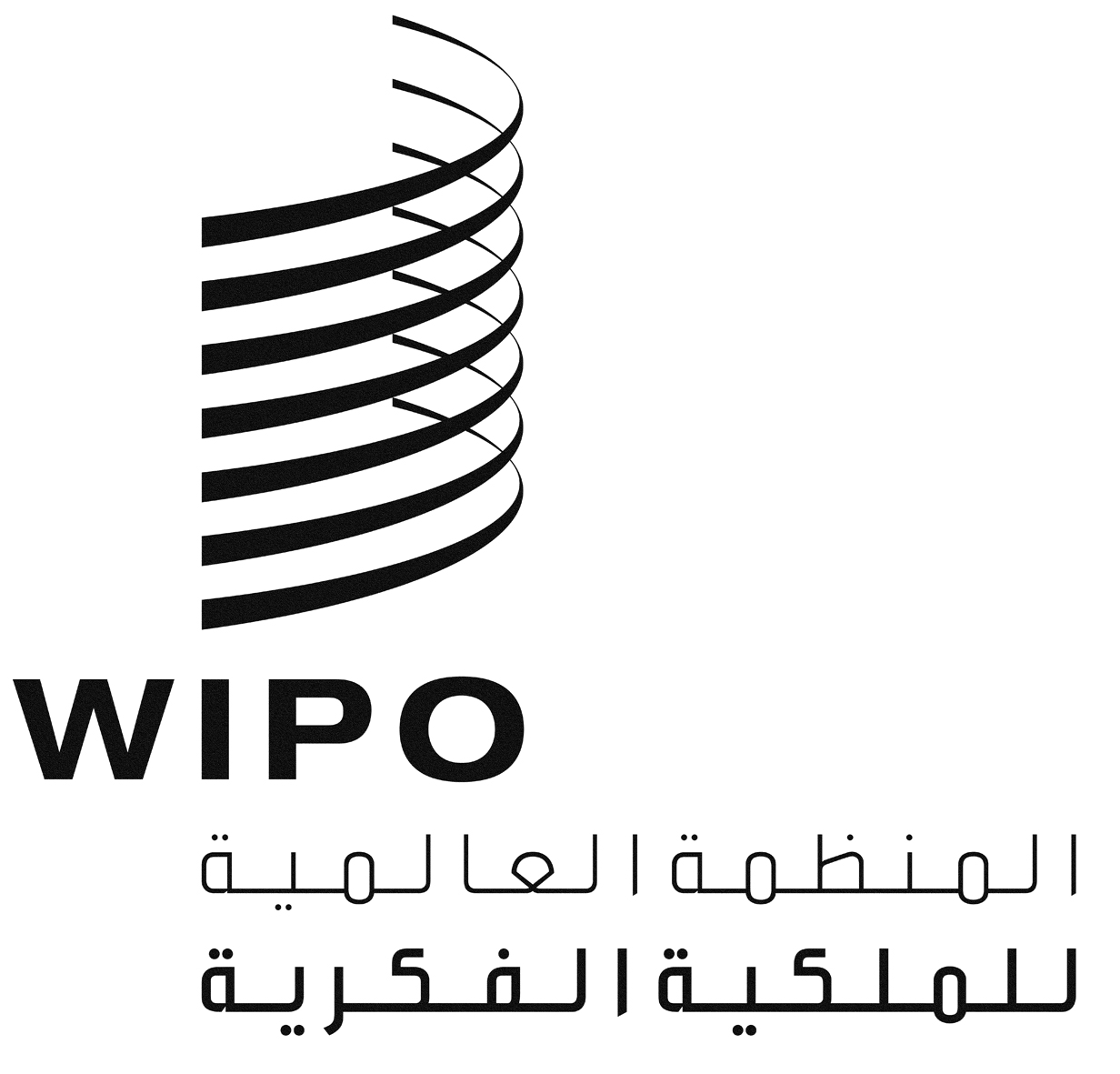 ASCP/20/11SCP/20/11SCP/20/11الأصل: بالإنكليزيةالأصل: بالإنكليزيةالأصل: بالإنكليزيةالتاريخ: 16 يناير 2014التاريخ: 16 يناير 2014التاريخ: 16 يناير 2014